Verhalten im NotfallGilt für: Betrieb Baustelle / ObjektGilt für: Betrieb Baustelle / ObjektAdresse: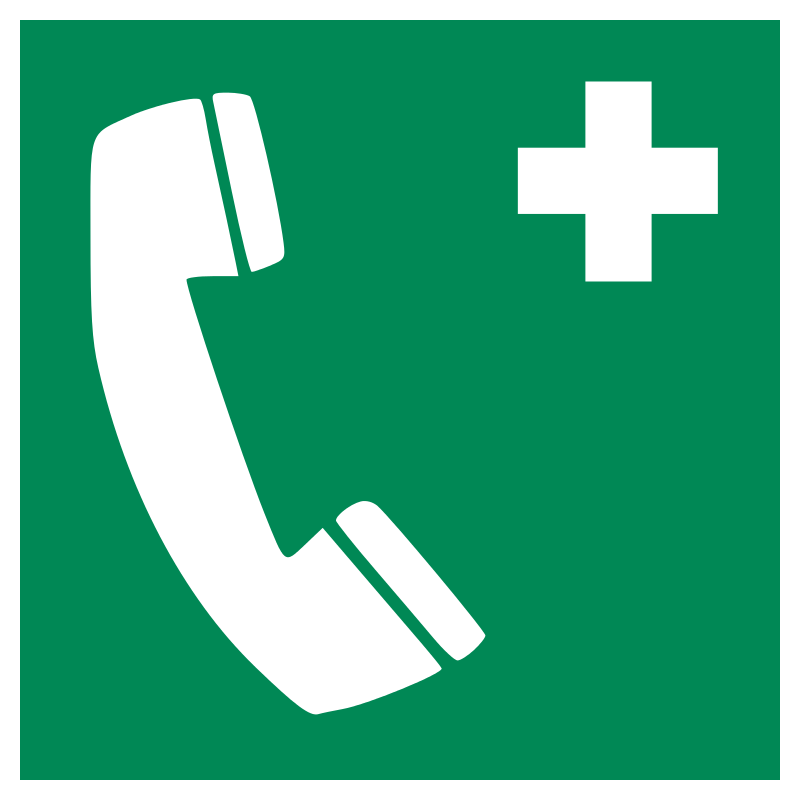 AlarmierenAlarmierenSanität	144	REGA	1414Polizei	117	Feuerwehr	118Euronotruf	112	Vergiftungen	145Nächster Arzt:	     Nächstes Spital:	          :	     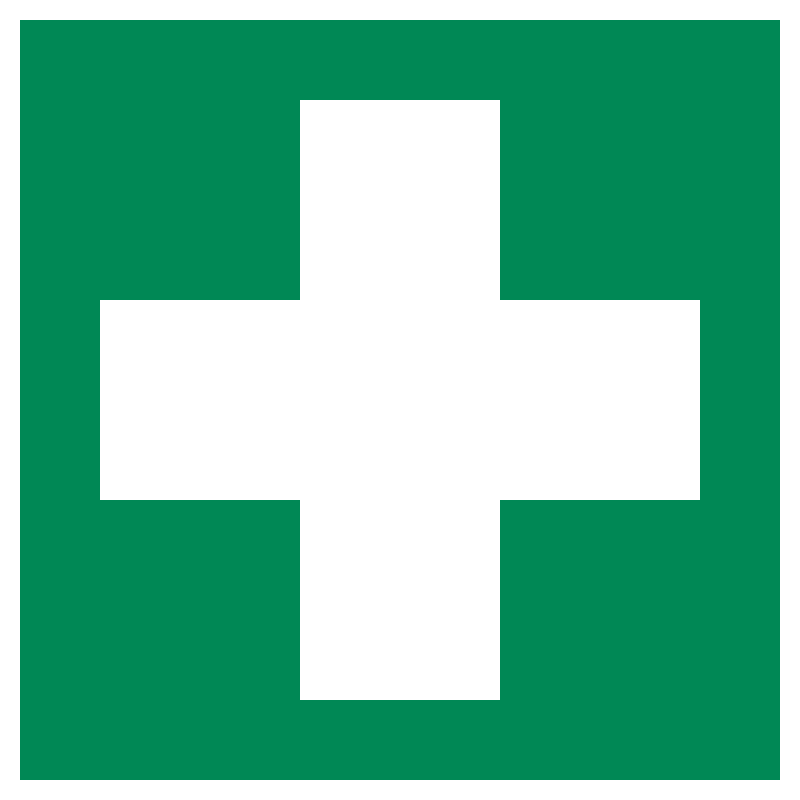 UnfallUnfallGefahrenstelle absichern, sich selbst schützenAlarmieren  144Erste HilfeBlutung stillen, bei Bewusstlosigkeit SeitenlagerungBei Bewusstlosigkeit und nicht normaler Atmung reanimieren:C: Herzmassage (Circulation)A: Atemwege freimachen (Airways)B: Beatmung (Breathing)D: DefibrillationSanität einweisenStandort Erste Hilfe Material:      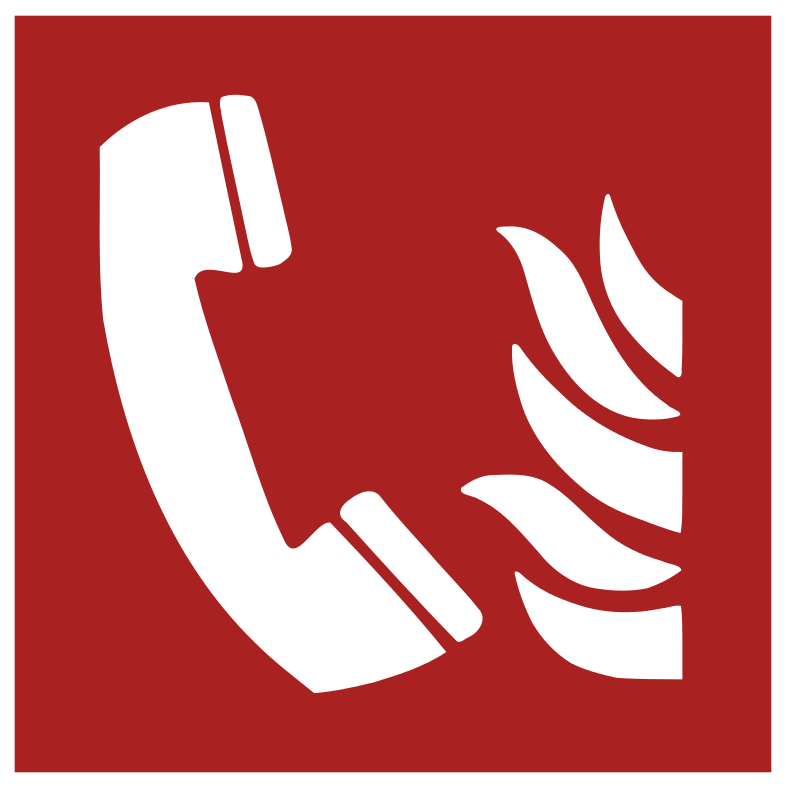 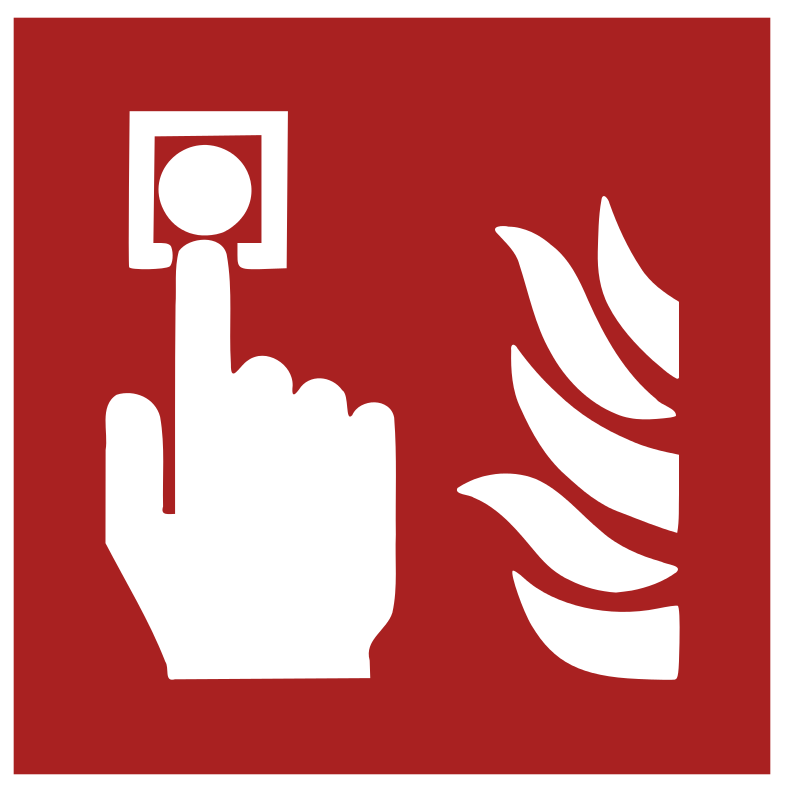 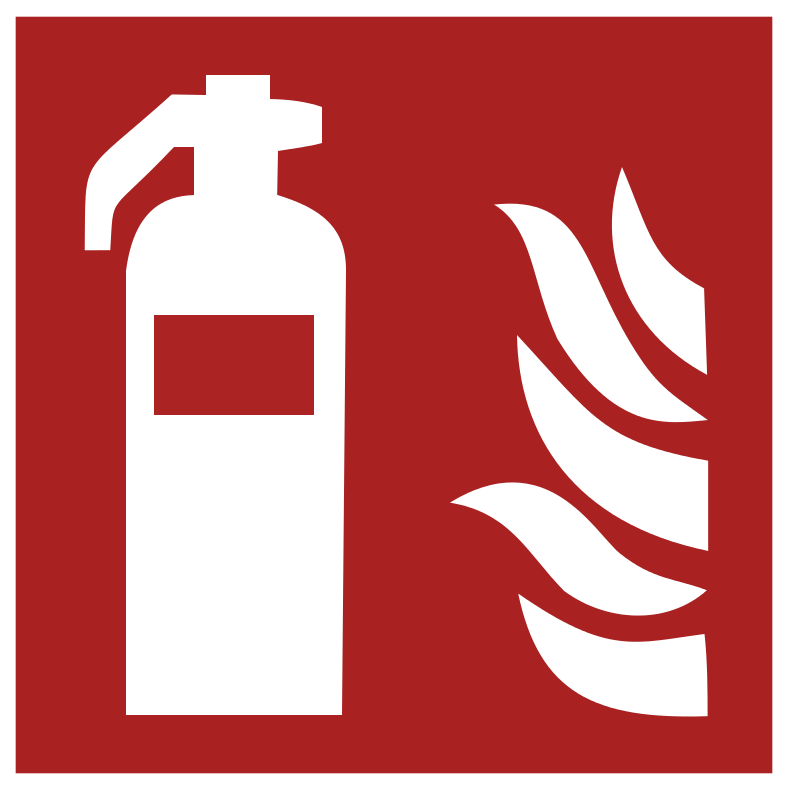 BrandfallBrandfallFeuerwehr alarmieren  118Gefährdete Personen und sich selbst rettenAlle Türen und Fenster schliessenFeuerwehr einweisen, Brand löschen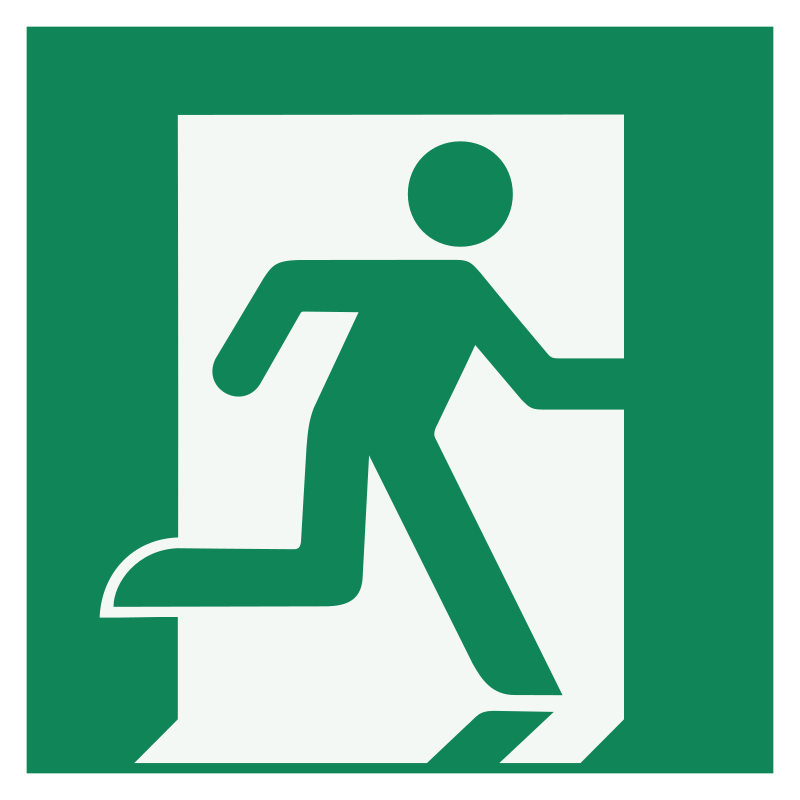 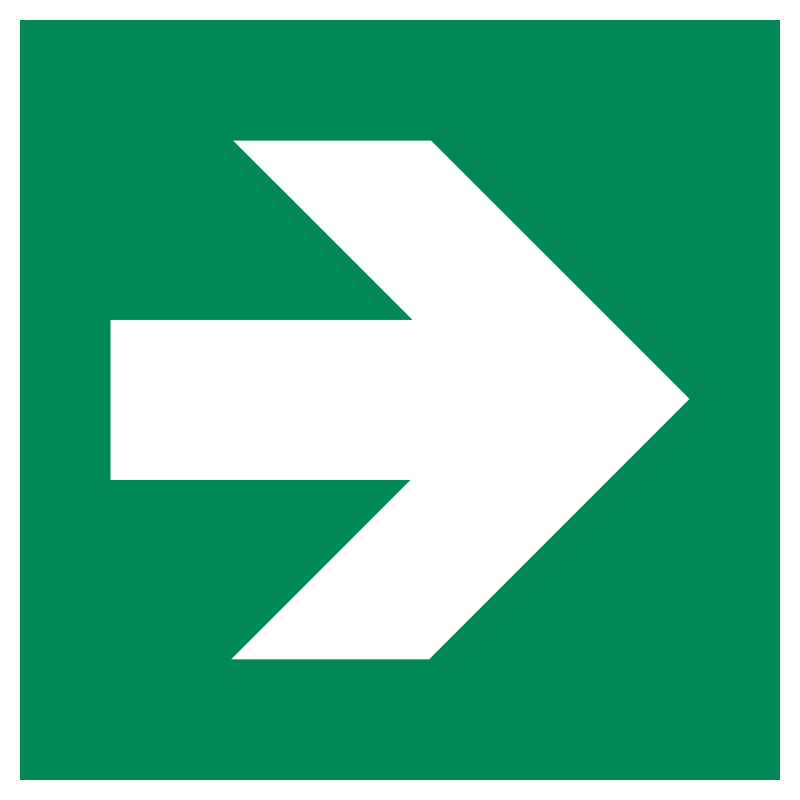 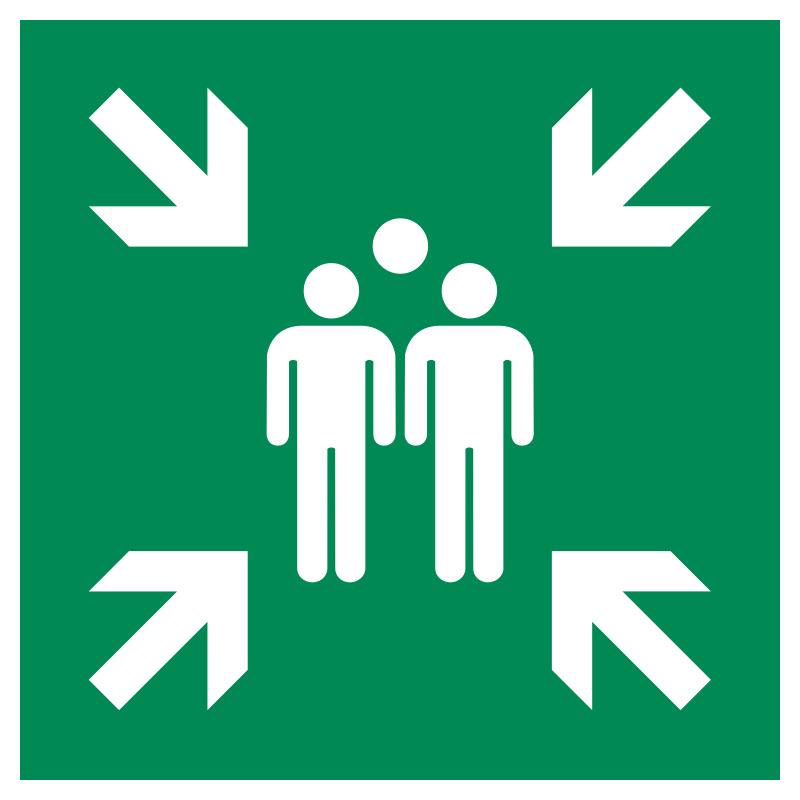 EvakuationEvakuationGefährdete Personen warnen und mitnehmenGebäude über Fluchtwege verlassenSich auf Sammelplatz begeben und wartenSammelplatz:      Verantwortlich für Notfallorganisation:Verantwortlich für Notfallorganisation:Verantwortlich für Notfallorganisation: